Jaarverslag 2021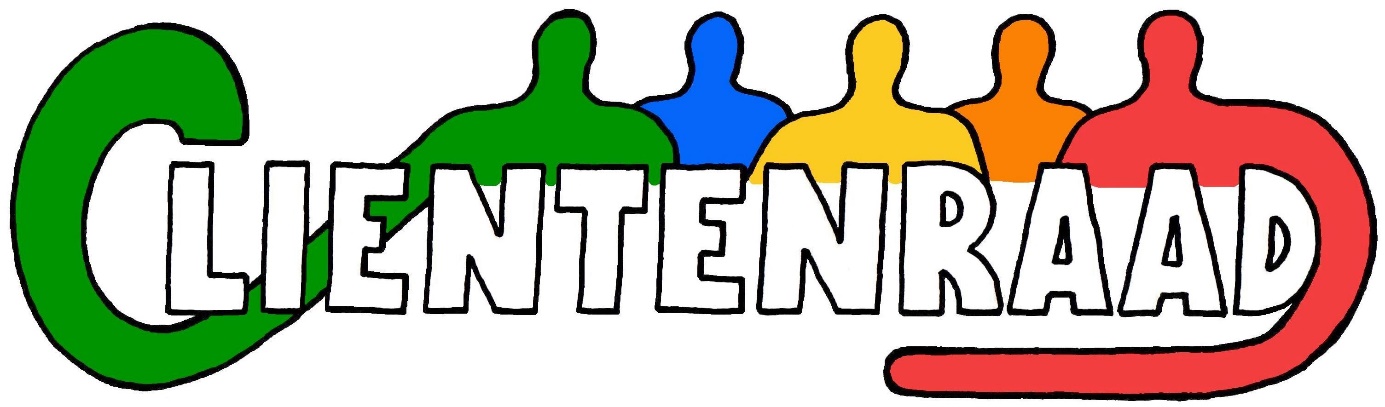 Even voorstellen: De Cliëntenraad Leiden / Duin- en Bollenstreek	Voor al uw belangenDe cliëntenraad bestaat uit (ex)cliënten 
Caroline Angenent – voorzitter
Simon Verloop – secretaris
Anneke Leipoldt – penningmeester	40 vergaderingen in 2021!
Erik – beschermd wonen / Hennie – ouderen	De Cliëntenraad vergadert iedere 
Gertjan – veiligheid / Kaylee – jongeren	donderdag in Rijnveste in Leiden.
Marja – weggeefwinkel / Peter – beleid	We hebben tien keer met de  
Petra – dagbesteding / Ralph – archief	directie overlegd. 
Sandra – diversiteit / Tom – voeding
Michèle Stokla – coach/ondersteuner	
	Adviezen in 2021 – een greep  
	Goede wifi in alle BWs
De cliëntenraad heeft geen speerpunten;	Verhuizing Bavo terrein
            we vinden alles belangrijk.	Nieuwe directeur
Van dagbesteding, medicatiefouten en harde matrassen 	Plak overal stickers van 113
tot eigen regie voor cliënten, betaalbare broodjes 	Moreel beraad voor cliënten
en suïcidepreventie. 	
          Ook lid worden? Mail ons. 	
	
		Cliëntenraad GGZ rivierduinen, regio duin- en bollenstreek / Leiden 	RijnVeste, kamer A 0.18 		E-mail : cliëntenraad.leiden@rivierduinen.nl	Sandifortdreef 19, 2333 ZZ Leiden		www.clientenraden-rivierduinen.nl 	Tel: 06 1306 8144     		www.ggznieuws.nl 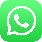 